REPUBLIC OF ALBANIACENTRAL ELCTION COMMISSIOND E C I S I O NFOR THE APPOINTMENT OF THE COUNTING PLACE OF EAZ NO. 59, FIER DISTRICT, FOR PARLIAMENTARY ELECTIONS DATED 23 JUNE 2013Central Election Commission in its meeting dated 03.06.2013, with the participation of:Lefterije	LLESHI (LUZI)-		ChairwomanHysen 	OSMANAJ-			Member Vera		SHTJEFNI-			MemberKlement	ZGURI-			Memberexamined the issue with OBJECT:	For the appointment of the counting place of EAZ no.59, Fier District, for the parliamentary elections dated 23 June 2013.LEGAL BASIS:	Article 23, paragraph 1, letter "a" section 93 and 94, paragraph 1 of Law no. 10019, dated 29.12.2008 "The Electoral Code of the Republic of Albania".Central Election Commission, after examining the documents submitted and heard discussions of representatives of political parties;       NOTES:The Prefect of Fier, with communication no. 305/3, Prot, dated 05.07.2013, addressed to the Central Election Commission, by making available the facilities which can serve as Vote Counting centers in this region. The Environment available for EAZ 59, Fier District is the Agricultural High School "Rakip Kryeziu", Municipality of Fier Center. This environment is located within the Electoral Area and meets the criteria set out in Article 93 and 94 of the Electoral Code and Instruction no. 12, of the Central Election Commission "for scheduling and preparation of the votes counting center, the establishment of the counting groups and determining the counting tables".FOR THESE REASONS:Based on Article 23, paragraph 1, letter "a" section 93 and 94, paragraph 1 of Law no. 10019, dated 29.12.2008 "The Electoral Code of the Republic of Albania".D E C I D E D:1. to Assign to EAZ no. 59, Fier District the Vote Counting center, at the Agricultural School "Rakip Kryeziu", Municipality of Fier Center.This decision shall enter into force immediately.Lefterije	LLESHI (LUZI)-		ChairwomanHysen 	OSMANAJ-			Member Vera		SHTJEFNI-			MemberKlement	ZGURI-			Member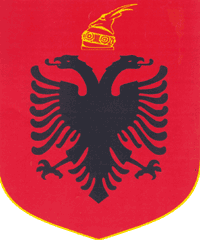 